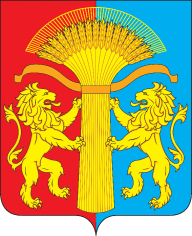 АДМИНИСТРАЦИЯ КАНСКОГО РАЙОНАКРАСНОЯРОСКОГО КРАЯПОСТАНОВЛЕНИЕ 17.07.2023                                          г. Канск                                      № 423-пгО признании утратившими силу постановлений администрации Канского района В связи с не актуальностью ряда действующих постановлений администрации Канского района, руководствуясь ст. 38, ст. 40 Устава Канского района Красноярского края, ПОСТАНОВЛЯЮ: 1. Признать утратившими силу следующие постановления администрации Канского района:1.1.  от 26.02.2007 г. № 97-пг «Об образовании избирательных участков по выборам депутатов Законодательного Собрания Красноярского края первого созыва»;1.2. от 19.08.2008 № 464-пг «Об образовании избирательных участков по выборам депутатов Канского районного Совета депутатов по одномандатному избирательному округу № 11»;1.3. от 26.01.2010 № 08-пг «Об образовании избирательных участков для проведения выборов депутатов Канского районного Совета депутатов четвертого созыва»;1.4. от 18.01.2011 № 15-пг «Об образовании избирательных участков для проведения выборов депутатов Канского районного Совета депутатов пятого созыва»;1.5.  от 29.09.2011 № 741-пг «Об образовании избирательных участков для проведения выборов депутатов Государственной Думы Федерального Собрания Российской Федерации шестого созыва и депутатов Законодательного Собрания Красноярского края второго созыва». 2.  Контроль за исполнением постановления возложить на заместителя Главы Канского района по общественно - политической работе В.Н. Котина.                                             3. Постановление  вступает в силу в день, следующий за днем опубликования в официальном печатном издании «Вести Канского района» и подлежит размещению на официальном сайте муниципального образования Канский район.  Глава Канского  района                                                                 А.А. Заруцкий  